MD – 6238, Rep ublica Moldova, r-nul. Sîngerei,  com. Sîngereii Noi Tel. 0(262) 73 3 17, fax 0 (262) 73 3 17,                                                                                   DECIZIE nr. 6/1din 02.11.2016„Cu privire la rectificarea bugetului local pe anul 2016”În conformitate cu art. 14 al.2 lit(n) din Legea privind administraţia publică locală nr.436-XVI din 28.12.2006, în temeiul art.27 p.2 lit.(c) din Legea privind Finanţele publice locale nr.397-XVII din 16.10.2003                                                     CONSILIUL LOCAL Sîngereii NoiD E C I D E:  Se majoreaza partea de venituri a bugetului local al primariei comunei Singereii Noi pentru anul 2016 cu suma de 1 520 578,04 lei  la capitolul ,,Transferuri curente primite cu destinatie speciala intre institutiile bugetului de stat si institutiile bugetelor locale de nivelul I”, S1-S2: 21 S3-S4: 296 F1-F3: 0630-    cod ECO 191420   Se majoreaza partea de cheltuieli a bugetului local al primariei comunei Singereii Noi pentru anul 2016 cu suma de 1 520 578,04  lei  la capitolul ,,Instalatii de transmisie in curs de executie”,                    -    S1-S2: 21              -    S3-S4: 300              -    F1-F3: 0630              -    P1-P2: 7503              -    P3 : 00319              -    cod ECO: 319230Se pune în sarcina comisiei  consultative de specialitate „Finanţe, buget, agricultură, activităţi economico- financiare, construcţii, amenajarea teritoriului  şi protecţia mediului” (preşedinte Zastavneţchi Iosif) controlul executării prezentei decizii.  Prezenta decizie intră în vigoare de la data după aducerea la cunoştinţă publică prin afişare pe panoul informativ                  Preşedintele şedinţei                                             Daraban Lidia                                                             Secretarul                     Consiliului local                                                    Guţu Galina   MD – 6201, Republica Moldova, r-nul. Sîngerei,  com. Sîngereii Noi Tel. 0(262) 73 3 17, fax 0 (262) 73 3 17,                                                                                                                                DECIZIE nr. 6/2din 02.11.2016Cu privire la corelarea bugetului local al Primăriei comunei  Sîngereii Noi pentru anul 2016 cu Legea bugetului de stat pe anul 2016    În conformitate cu art.24 din Legea nr.397-XV din 16.10.2003 privind finanţele publice locale, art.55, alin.5 din Legea finanţelor publice locale şi responsabilităţii bugetar-fiscale  nr.181 din 25.07.2016, art.14 din Legea nr.436-XVI din 28.12.2006 privind administratia publica locală, în baza Legii bugetului de Stat pe anul 2016 nr.154 din 01 iulie  conformitate cu Legea nr.236 pentru modificarea si completarea Legii bugetului de stat pe anul 2016 din  01.07.2016                                                      CONSILIUL LOCAL Sîngereii NoiD E C I D E:  Se corelează bugetul local aprobat pe anul 2016 al primariei comunei Sîngereii Noi prin modificarea     şi completarea deciziei nr.4/1 din 25.08.2016 „Cu privire la corelarea bugetului local al Primăriei      comunei Sîngereii Noi pentru anul 2016 cu Legea bugetului de Stat pe anul 2016” după  cum urmează:La punctul 1 cifrele „4608,1” se substituie cu cifrele „4 537,1”Anexa nr.1 se substituie cu anexa nr.1 la prezenta decizieAnexa nr.2 se substituie cu anexa nr.2 la prezenta decizieAnexa nr.3 se substituie cu anexa nr.3 la prezenta decizie2.  Se pune în sarcina comisiei  consultative de specialitate „Finanţe, buget, agricultură, activităţi      economico- financiare, construcţii, amenajarea teritoriului  şi protecţia mediului” (preşedinte      Zastavneţchi Iosif) controlul executării prezentei decizii.3.  Se desemnează responsabil secretarul-interimar al  consiliului local pentru aducerea prezentei decizii      la cunoştinţă publică prin afişare pe panoul informativ şi totodată prin transmiterea copiilor:       -   Oficiului Teritorial Sîngerei al Cancelariei de Stat a Republicii Moldova       -   Primarului comunei       -  Serviciului contabil al primăriei4. Prezenta decizie intră în vigoare de la data aducerii la cunoştinţă   publică prin afişare pe panoul     informativ                  Preşedintele şedinţei                                             Daraban Lidia                                                             Secretarul                     Consiliului local                                                    Guţu Galina                                                                                                                                                                                                                                                                                                                                                                                                   MD – 6238, Republica Moldova, r-nul. Sîngerei,  com. Sîngereii Noi Tel. 0(262) 73 3 17, fax 0 (262) 73 3 17,          DECIZIE nr. 6/3din 02.11.2016 „Cu privire la aprobarea actului de   trecere  la pierderi a mijloacelor fixe”       În temeiul art.14 din Legea nr.436-XVI din 28.12.2006 privind administraţia publica locală, Conform art.3 alin.(2) din Legea privind administraţia publică locala nr. 436-XVI din 28.12.2006, autorităţile administraţiei publice locale beneficiază de autonomie decizională, organizaţională,gestionară şi financiară, au dreptul la iniţiativă in tot ceea ce priveşte administrarea treburilor publice locale, exercitîdu-şi, in condiţiile legii, autoritatea îin limitele teritoriului administrat, avînd în vedere Hotărîrea Guvernului nr ,500 din 12.05.1998, despre aprobarea Regulamentului privind casarea bunurilor uzate, raportate la mijloace fixe, în urma examinării actului nr 1şi actul nr.2 din 17.06.2016 privind trecerea la pierderi a mijloacelor fixeCONSILIUL COMUNAL Sîngereii NoiD E C I D E:1. Se aprobă actul  nr.3 din 26.10.2016 de  trecere la pierderi a mijloacelor fixe.    (actul se sanexează) Controlul executării prezentei decizii se pune în sarcina comisiei  consultative de  specialitate „Finanţe,buget,agricultură,activităţi economico- financiare,  construcţii,amenajarea teritoriului          şi protecţia mediului” (preşedinte   Zastavneţchi Iosif).Prezenta decizie intră în vigoare de la data după aducerea la cunoştinţă publică prin afişare pe panoul informativ.                  Preşedintele şedinţei                                             Daraban Lidia                                                             Secretarul                     Consiliului local                                                    Guţu Galina      MD – 6238, Republica Moldova, r-nul. Sîngerei,  com. Sîngereii Noi Tel. 0(262) 73 3 17, fax 0 (262) 73 3 17,                                                                                                                                                                                               DECIZIE nr. 6/4                                                               din 02.11.2016Cu privire la reducerea vîrstei matrimonialeÎn conformitate cu art.14.alin.1,din Legea privind administraţia publică locală nr.436-XVI din28.12.2006,  art 14 alin.2 din Codul familiei, ţinînd cont  de cererea depusă şi acordul părinţilorCONSILIUL COMUNAL Sîngereii NoiD E C I D E:1. Se reduce vîrsta matrimonială a cet. Dobrenco Olga  a.n.23.04.1999 cu  şase  luni şi zece zile ,      pentru înregistrarea căsătoriei cu cet. Istratii Radu  a.n. 26.03.1992Se pune în sarcina comisiei consultative de specialitate Probleme sociale: învăţămînt, cultură, protecţie socială, sănătate publică, muncă, activităţi social-culturale, turizm (preşedinte dl  Burac Valeriu) controlul executării prezentei deciziiSe desemnează responsabil secretarul consiliului local pentru aducerea    prezentei   decizii la     cunoştinţa persoanei interesate.Prezenta decizie intră în vigoare de la data aducerii la cunoştinţa   persoanei  interesate.               Preşedintele şedinţei                                             Daraban Lidia                                                         Secretarul                 Consiliului local                                                    Guţu Galina   MD – 6238, Republica Moldova, r-nul. Sîngerei,  com. Sîngereii Noi Tel. 0(262) 73 3 17, fax 0 (262) 73 3 17,                                                                                                                                                                                               DECIZIE nr. 6/5                                                               din 02.11.2016  Cu privire la aprobarea Proiectului Energie   şi Biomasă şi  contribuţiei comunităţiiÎn conformitate cu art.14,din Legea privind administraţia publică locală nr.436-XVI din28.12.2006,  Legea finanţelor publice locale şi responsabilităţii bugetar-fiscale  nr.181 din 25.07.2016, avînd în vedere necesitatea încălzirii în sezonul rece şi funcţionării fără întrerupere a blocului sportiv şi blocul de creaţie  din incinta Casei de Cultură  CONSILIUL LOCAL Sîngereii NoiD E C I D E:  Se aprobă la etapa de investiţii Proiectul Energie şi Biomasă cu denumirea„Construcţia     centralei termice pe biomasă pentru blocul sportiv şi blocul de creaţie  din incinta Casei     de Cultură din s. Sîngereii Noi, r-nul Sîngerei” Se acceptă contribuţia comunităţii în sumă de 399 940 mii lei ,pentru Proiectul Energie     şi Biomasă cu denumirea„Construcţia centralei termice pe biomasă pentru blocul sportiv     şi blocul de creaţie  din incinta Casei de Cultură din s. Sîngereii Noi, r-nul Sîngerei” Se împuterniceşte primarul comunei D-na Ceauşceac Valentina, să semneze toate documentele     şi să îndeplinească toate acţiunile în legătiră cu această însărcinare..Se pune în sarcina comisiei  consultative de specialitate „Finanţe, buget, agricultură, activităţi      economico- financiare, construcţii, amenajarea teritoriului  şi protecţia mediului” (preşedinte      Zastavneţchi Iosif) controlul executării prezentei decizii. Se desemnează responsabil secretarul consiliului local pentru aducerea    prezentei   decizii la     cunoştinţa persoanei interesate. Prezenta decizie intră în vigoare de la data aducerii la cunoştinţa   persoanei  interesate.               Preşedintele şedinţei                                             Daraban Lidia                                                         Secretarul                 Consiliului local                                                    Guţu Galina   MD – 6238, Republica Moldova, r-nul. Sîngerei,  com. Sîngereii Noi Tel. 0(262) 73 3 17, fax 0 (262) 73 3 17,                                                                                                                                                                                               DECIZIE nr. 6/6                                                               din 02.11.2016  Cu privire la construcţia cazangeriei    În conformitate cu art. 14 alin.2 lit  (b) şi (c) din Legea nr.346-XVI din 28.12.2006 privind administraţia publică locală, art.1, art.2 al  Legii, nr.523 din 16.07.1999 „Cu privire la  proprietatea publică a unităţilor  administrativ-teritoriale,avînd în vedere necesitatea construcţiei cazangeriei  pentru încălzire în sezonul rece a blocului sportiv şi blocul de creaţie din incinta Casei de Cultură  şi eliberarea certificatului de urbanizm pentru proiectare                                                             CONSILIUL LOCAL Sîngereii NoiD E C I D E:Se acceptă construcţia cazangeriei, pentru blocul sportiv şi blocul de creaţie  din incinta  Casei de Cultură  din satul Sîngereii Noi pentru implimentarea Proiectului cu denumirea„Construcţia centralei termice  pe biomasă la blocul sportiv şi blocul de creaţie  din incinta Casei de Cultură din s. Sîngereii Noi, r-nul Sîngerei”  Se atribuie teren  cu destinaţie construcţii  cu suprafaţa de 30 m2 în intravilanul satuliu Sîngereii Noi, pentru construcţia cazangeriei, pentru blocul sportiv şi blocul de creaţie  din incinta Casei de Cultură din satul Sîngereii Noi pentru implimentarea Proiectului cu denumirea„Construcţia centralei termice pe biomasă la blocul sportiv şi blocul de creaţie  din incinta Casei de Cultură din s. Sîngereii Noi, r-nul Sîngerei”  Se împuterniceşte primarul comunei D-na Ceauşceac Valentina să intervină cu solicitarea  către Oficiul Cadastral Teritorial Sîngerei,să semneze toate documentele şi să îndeplinească toate acţiunile şi formalităţile în legătură cu această însărcinare  Se pune în sarcina comisiei  consultative de specialitate „Finanţe, buget, agricultură, activităţi economico- financiare, construcţii, amenajarea teritoriului  şi protecţia mediului” (preşedinte Zastavneţchi Iosif) controlul executării prezentei decizii. Se desemnează responsabil secretarul consiliului local pentru aducerea    prezentei   decizii la cunoştinţa persoanei interesate. Prezenta decizie intră în vigoare de la data aducerii la cunoştinţa   persoanei  interesate.                                   Preşedintele şedinţei                                             Daraban Lidia                                                         Secretarul                 Consiliului local                                                    Guţu Galina   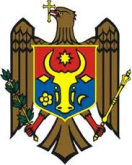          R E P U B L I C A    M O L D O V A   Consiliul Local  Sîngereii Noi               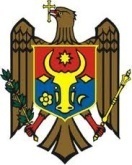          R E P U B L I C A    M O L D O V A         Consiliul Local  Sîngereii Noi                 R E P U B L I C A    M O L D O V A                         Consiliul Local Sîngereii Noi                     R E P U B L I C A    M O L D O V A     Consiliul Local  Sîngereii Noi                    R E P U B L I C A    M O L D O V A     Consiliul Local  Sîngereii Noi               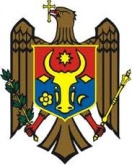      R E P U B L I C A    M O L D O V A     Consiliul Local  Sîngereii Noi               